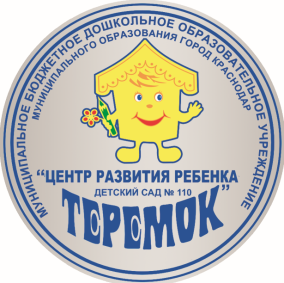 Муниципальное бюджетное дошкольное образовательное учреждение муниципального образования город Краснодар
«Центр развития ребёнка – детский сад №110 «Теремок»Подготовила воспитатель:                                           Носонова О.И.                                                                        Дата: 10.06.2020 Игра-викторина: «Скоро в школу»Цель:закрепить с детьми полученные знания, доставить детям удовольствие от игр, развивающей направленности.Задачи:закрепить лого - математические знания (логические упражнения, занимательные задачи); знание о соседях числа; о правилах поведения на дороге;обогащать и активизировать словарь детей;развивать психические процессы: память, внимание, мышление, воображение.Форма проведения: видеозаписьСсылка: https://youtu.be/2YWpPYdGtzs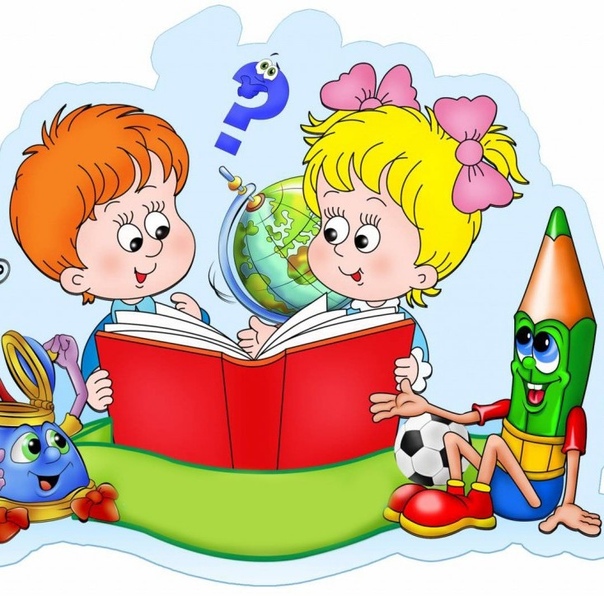 